ЧОРТКІВСЬКА    МІСЬКА    РАДА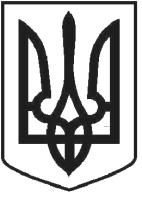 ВИКОНАВЧИЙ КОМІТЕТР І Ш Е Н Н Я (проєкт )2022 року  № Про надання дозволу на влаштування благоустрою (заїзду до земельної ділянки) по вул. Надрічна, 16, м. ЧортківРозглянувши заяву Куник Л.Б. від 31.05.2022, щодо надання дозволу на влаштування заїзду до приватизованої земельної ділянки                                     по вул. Надрічна, 16 А, м. Чортків, представлені матеріали, керуючись               п. 7 ч. а ст. 30, ст. 40 Закону України  «Про місцеве самоврядування в Україні» виконавчий комітет міської радиВИРІШИВ :1. Надати дозвіл Куник Людмилі Богданівній на влаштування благоустрою (заїзду до земельної ділянки) (кадастровий номер земельної ділянки: 6125510100:01:011:0857) по вул. Надрічна, 16, м. Чортків.2. Роботи вказані у п.1 даного рішення виконувати лише після укладання відповідного договору з КП «Благоустрій» міської ради щодо відновлення об’єкта благоустрою (відновлення асфальто-бетонного покриття).3. Копію рішення направити управлінню комунального господарства Чортківської міської ради, заявнику.4. Контроль за виконанням даного рішення покласти на заступника міського голови з питань діяльності виконавчих органів міської ради                         Наталію ВОЙЦЕХОВСЬКУ.Міський голова                                                    	         Володимир ШМАТЬКОН.М. ВойцеховськаН.М. ЗаяцьМ.С. ФаріонВ.С. Грещук 